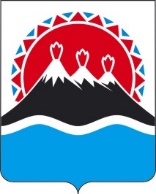 РЕГИОНАЛЬНАЯ СЛУЖБА ПО ТАРИФАМ И ЦЕНАМ КАМЧАТСКОГО КРАЯПОСТАНОВЛЕНИЕ                   г. Петропавловск-КамчатскийВ соответствии с Федеральным законом от 07.12.2011 № 416-ФЗ «О водоснабжении и водоотведении», постановлением Правительства Российской Федерации от 13.05.2013 № 406 «О государственном регулировании тарифов в сфере водоснабжения и водоотведения», приказом ФСТ России от 27.12.2013 
№ 1746-э «Об утверждении Методических указаний по расчету регулируемых тарифов в сфере водоснабжения и водоотведения», Законом Камчатского края от 26.11.2021 № 5 «О краевом бюджете на 2022 год и на плановый период 2023 и 2024 годов», постановлением Правительства Камчатского края от 19.12.2008 № 424-П «Об утверждении Положения о Региональной службе по тарифам и ценам Камчатского края», протоколом Правления Региональной службы по тарифам и ценам Камчатского края от ХХ.12.2021 № ХХ ПОСТАНОВЛЯЮ:1. Внести в приложения 5, 6 к постановлению Региональной службы по тарифам и ценам Камчатского края от 17.12.2019 № 331 «Об утверждении тарифов на питьевую воду (питьевое водоснабжение) и водоотведение МКП ВГО «Вилючинский водоканал» потребителям Вилючинского городского округа на 2020-2022 годы» изменения, изложив их в редакции согласно приложениям 1, 2 к настоящему постановлению.2. Настоящее постановление вступает в силу через десять дней после дня его официального опубликования.Приложение 1к постановлению Региональной службы по тарифам и ценам Камчатского краяот ХХ.12.2021 № ХХ«Приложение 5к постановлению Региональной службы по тарифам и ценам Камчатского края от 17.12.2019 № 331Тарифы на питьевую воду (питьевое водоснабжение) МКП ВГО «Вилючинский водоканал» потребителям Вилючинского городского округаЭкономически обоснованные тарифы для потребителей Льготные тарифы для населения и исполнителей коммунальных услуг для населения (с НДС)».Приложение 2к постановлению Региональной службы по тарифам и ценам Камчатского края от ХХ.12.2021 № ХХ«Приложение 6к постановлению Региональной службы по тарифам и ценам Камчатского края от 17.12.2019 № 331Тарифы на водоотведение МКП ВГО «Вилючинский водоканал» потребителям Вилючинского городского округаЭкономически обоснованные тарифы для потребителей Льготные тарифы для населения и исполнителей коммунальных услуг для населения (с НДС)».[Дата регистрации]№[Номер документа]О внесении изменений в постановление Региональной службы по тарифам и ценам Камчатского края от 17.12.2019 
№ 331 «Об утверждении тарифов на питьевую воду (питьевое водоснабжение) и водоотведение МКП ВГО «Вилючинский водоканал» потребителям Вилючинского городского округа на 2020-2022 годы»Временно исполняющий обязанности руководителя [горизонтальный штамп подписи 1]В.А. Губинский№ п/пГод (период) Тарифы на питьевую воду (питьевое водоснабжение), руб./куб.мТарифы на питьевую воду (питьевое водоснабжение), руб./куб.м№ п/пГод (период) без НДСс НДС1.01.01.2020-30.06.202032,1238,541.01.07.2020-31.12.202034,2141,052.01.01.2021-30.06.202134,2141,052.01.07.2021-31.12.202136,3043,563.01.01.2022-30.06.202236,3043,563.01.07.2022-31.12.202242,0150,41№ п/пГод (период) Тарифы на питьевую воду (питьевое водоснабжение), руб./куб.м1.01.07.2021-31.12.202141,052.01.01.2022-30.06.202241,052.01.07.2022-31.12.202242,61№ п/пГод (период) Тарифы на водоотведение, руб./куб.мТарифы на водоотведение, руб./куб.м№ п/пГод (период) без НДСс НДС1.01.01.2020-30.06.202034,2241,061.01.07.2020-31.12.202036,5543,862.01.01.2021-30.06.202136,5543,862.01.07.2021-31.12.202139,2547,103.01.01.2022-30.06.202234,4541,343.01.07.2022-31.12.202234,4541,34№ п/пГод (период) Тарифы на водоотведение, руб./куб.м1.01.07.2021-31.12.202143,862.01.01.2022-30.06.202243,862.01.07.2022-31.12.202245,53